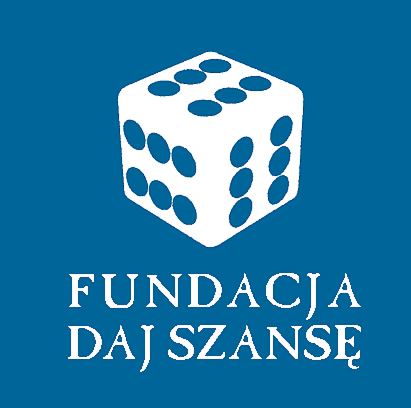 WNIOSEKO PRZYZNANIE STYPENDIUM  ARTYSTYCZNEGOFUNDACJI “DAJ SZANSĘ”   ...............................................................          Pieczątka szkoły artystycznej.............................................................................................................................................................................nazwisko i imię kandydata.............................................................................................................................................................................data i miejsce urodzenia.............................................................................................................................................................................imiona i nazwiska rodziców/opiekunów...........................................................................................................................................................................	…........................................................................................................................................................................szkoła i klasa, do której uczęszcza kandydat  (dot. obu typów szkół).........................................................................................................................................................................................adres stałego zamieszkania 								  telefon  kontaktowyŚrednia ocen w roku szkolnym 2017/2018 	.........................................................................							…......................................................................      (dot. obu typów szkół - kserokopia świadectw w załączeniu)                                                                               Udział w konkursach, olimpiadach i uzyskane wynikiRok szkolny 2016/2017  ............................................................................................................................................................................................................................................................................................................................................................................................................................................................................................................................................................................................................................................................................................................................................................................................................................................................................................................................................................................................................................................................................................................Rok szkolny 2017/2018 .................................................................................................................................................. ....................................................................................................................................................................................................................................................................................................................................................................................................................................................................................................................................................................................................................................................................................................................................................................Dziedzina  zainteresowań/uzdolnień (opisać) .............................................................................................................................................................................................................................................................................................................................................................................................................................................................................................................................................................................................................................................................................................................................................................................................................................................................................................................................................................Plany związane z rozwojem uzdolnień i zainteresowań oraz kształceniem...........................................................................................................................................................................................................................................................................................................................................................................................................................................................................................................................................................................Podaj inne okoliczności, które powinna uwzględnić Komisja Stypendialna...........................................................................................................................................................................................................................................................................................................................................................................................................................................................................................................................................................................Jakie wydatki będą pokrywane ze stypendium...........................................................................................................................................................................................................................................................................................................................................................................................................................................................................................................................................................................Opinia nauczyciela kształcenia w szkole artystycznej  (w załączeniu)									………………………………………………….                                                 Podpis osoby wypełniającej wniosek					        Decyzja Komisji Stypendialnej Fundacji „Daj Szansę”................................................................................................................................................................................................................................................................................................................................................................................................................................................................................................................................................................................................................................................................................................................................................................................................Wszelkie informacje podane we wniosku i w załącznikach traktowane są jako poufne.Wniosek należy złożyć w terminie od 18.09 do 05.10.2018r. w godz. 13.00-15.30  na adres:   Fundacja „Daj Szansę”, ul.Konarskiego 20 p.3, 26-110 Skarżysko-Kamienna                      tel. 39-53- 014